Geografia kl. 8Temat: Rozwój gospodarczy i usługi w USA.Proszę przeczytać zamieszczony tekst i zamieścić w zeszycie( kto nie może go wydrukować przepisuje fragmenty które są podkreślone).Zadanie : Kata pracy.  Wybieracie sobie jedną z czterech możliwości jeśli chodzi o gałęzie gospodarki Przerysowujecie wybraną część tabeli do zeszytu i uzupełniacie  - samodzielnie ( nie grupowo choć tak sugeruje polecenie na karcie)Zrobione zadanie proszę przesłać  w formie zdjęcia  lub tabeli  World czy innym programie na adres geozadanie@tlen.pl  do 15 .04.2020 Ponieważ to nasze ostatnie spotkanie przed Świętami Wielkiejnocy Życzę Wam i Waszym rodzinom zdrowia i Błogosławieństwa Bożego.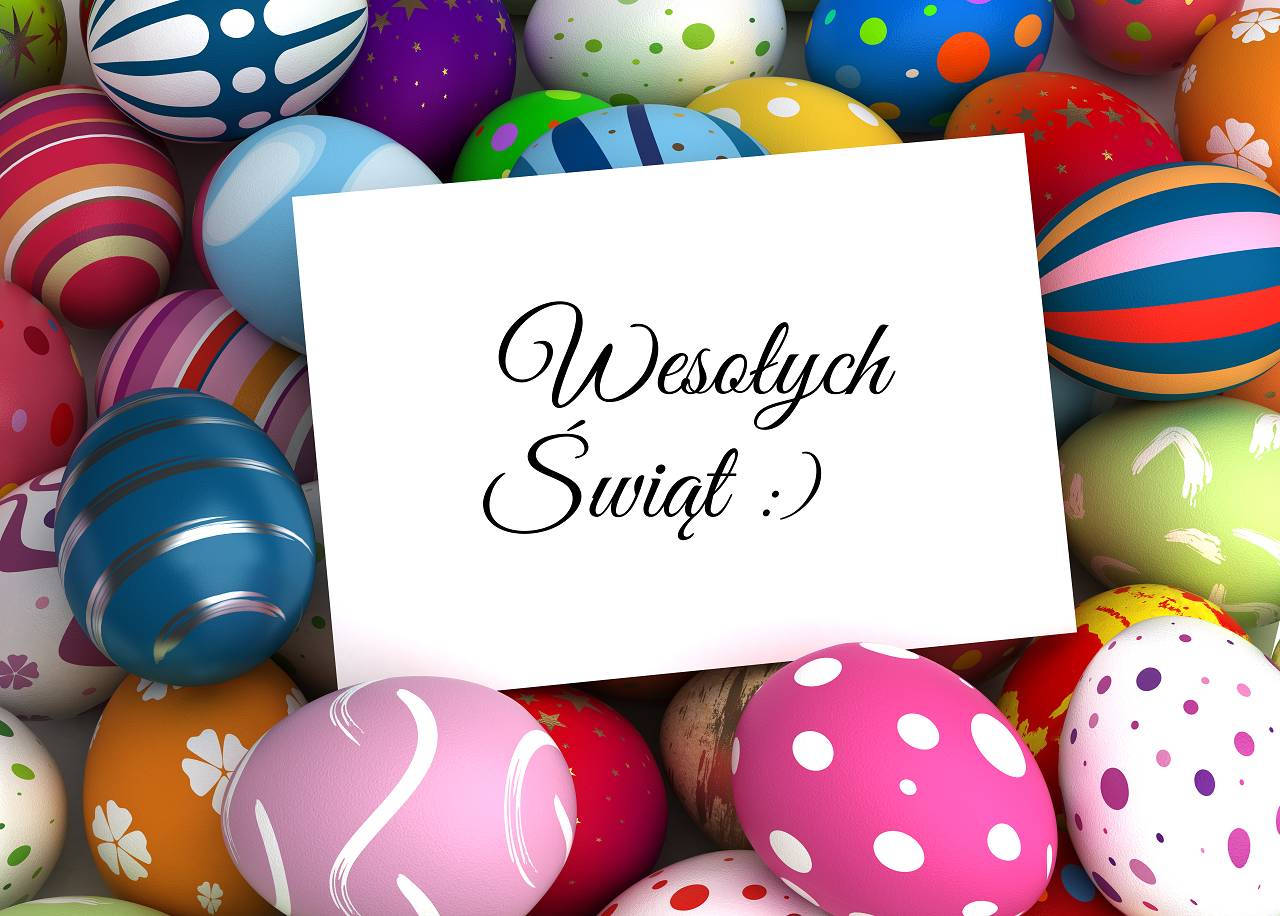 